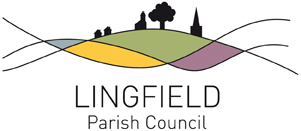 NOTICE OF CONCLUSION OF AUDITAnnual Governance and Accountability Return for the year ended 31 March 2019 Sections 20(2) and 25 of the Local Audit and Accountability Act 2014Accounts and Audit Regulations 2015 (SI 2015/234)The audit of accounts for Lingfield Parish Council for the year ended 31 March 2019 has been completed and the accounts have been published.The Annual Governance & Accountability Return is available for inspection by any local government elector of the area of Lingfield Parish Council on application to:Mrs Fay ElwoodClerk to Lingfield Parish CouncilLingfield and Dormansland Community CentreHigh Street, Lingfield RH7 6QLTel: 01342 835557Inspection rights may be exercised between 10am and 2pm on Monday to Thursday.Copies will be provided to any person on payment of £2 for each copy of the Annual Governance and Accountability Return.Announcement made by:  	Mrs Fay ElwoodOn:					4th September 2019